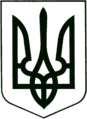 УКРАЇНА
  МОГИЛІВ-ПОДІЛЬСЬКА МІСЬКА РАДА
ВІННИЦЬКОЇ ОБЛАСТІВИКОНАВЧИЙ КОМІТЕТРІШЕННЯ№217Від 27.07.2017р.                                                             м. Могилів-Подільський                          Про надання статусу дитини – сироти	Керуючись ст. 34 Закону України «Про місцеве самоврядування в Україні», Законом України «Про забезпечення організаційно - правових умов соціального захисту дітей сиріт та дітей, позбавлених батьківського піклування», постановою Кабінету Міністрів України від 24.09.2008 року №866 «Питання діяльності органів опіки та піклування, пов’язані із захистом прав дітей», розглянувши заяву ____________, свідоцтво про смерть _________, витяги з Державного реєстру актів цивільного стану громадян про народження із зазначенням відомостей про батька відповідно до частини першої статті 135 Сімейного кодексу України,-                                         виконком міської ради ВИРІШИВ:	1. Надати статус дитини – сироти малолітнім дітям:    1.1. _____________________, ______________ року народження.    1.2. _____________________, ______________ року народження.2. Влаштувати на тимчасове перебування малолітніх дітей: ______________,       _________________ року народження та ___________________, _________     року народження, в родину бабусі _________________________,     _____________ року народження за адресою: Вінницька область, місто     Могилів – Подільський, вулиця Шевченка, будинок _____, з подальшим     влаштуванням під опіку.3. Службі у справах дітей, сім’ї та молоді міської ради взяти на первинний     облік дітей – сиріт: ______________, ___________ року     народження, _________________, ______________року     народження та вирішити питання щодо подальшого їх влаштування.4. Контроль за виконанням даного рішення покласти на заступника міського     голови з питань діяльності виконавчих органів Кригана В.І..            Міський голова                                                               П. Бровко 